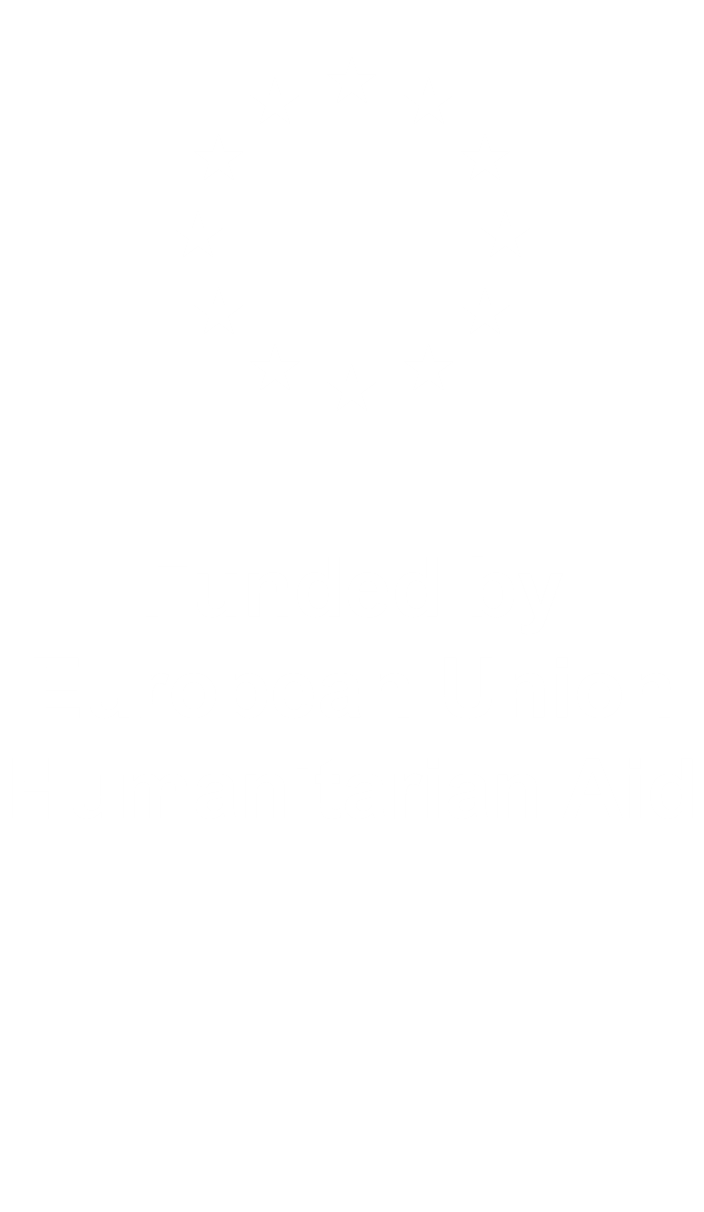 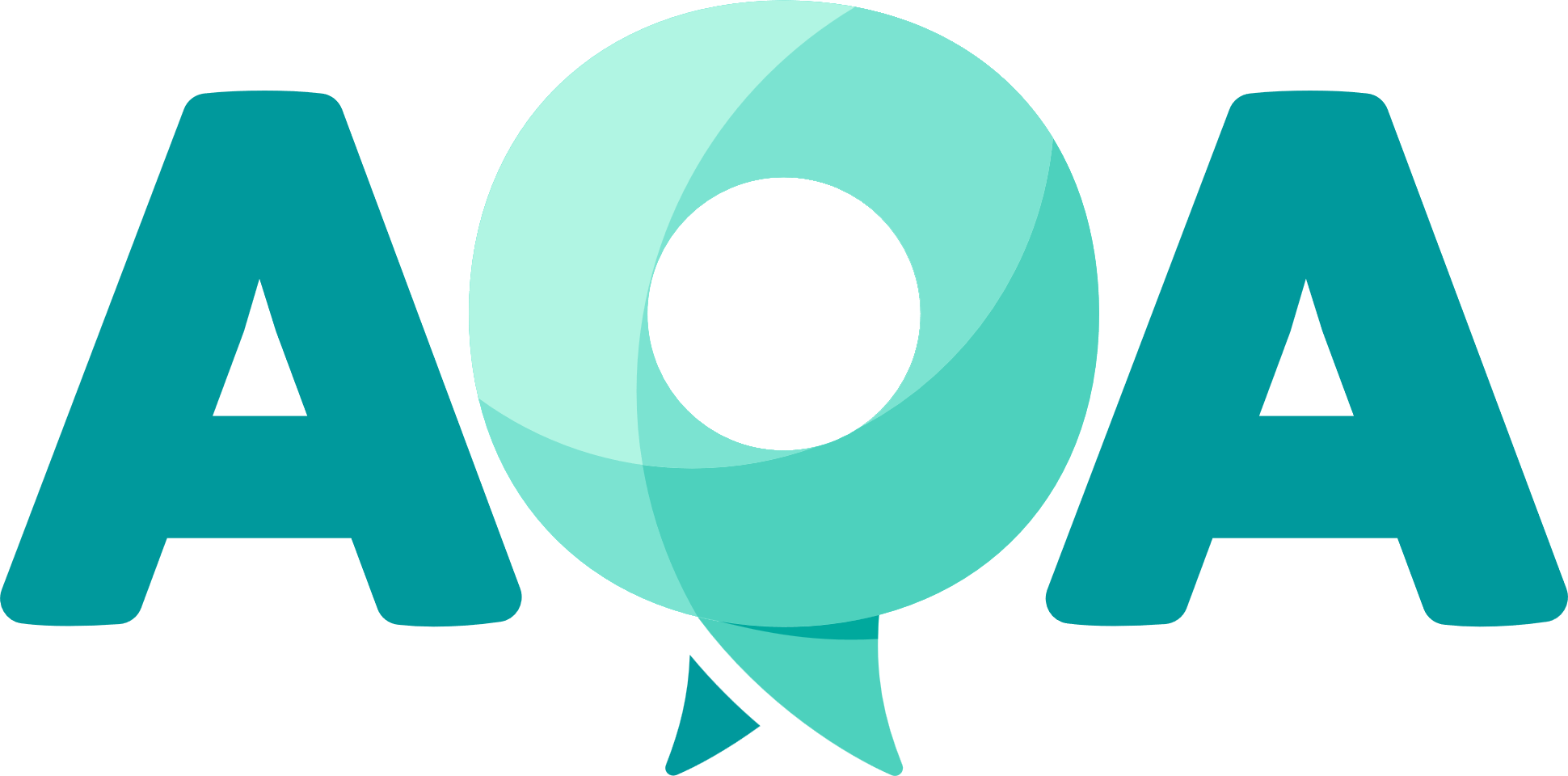 أهم النصائح للحدّ من الوقت المستغرق في عملية المساءلة وضمان الجودةخطوة المساءلة وضمان الجودةالتحدّيالتوصيةالجهة المسؤولةالخطوة 1: التعريفالوقت اللازم لتحديد مؤشرات الجودة الرئيسية وأسئلة المراقبة المنسقة. عوضًا من البدء من الصفر، راجعوا مؤشرات الجودة الرئيسية الموصى بها وأسئلة المراقبة في مجموعة أدوات المساءلة وضمان الجودة كنقطة انطلاق سهلة.يمكن لمجموعة العمل الفنية مراجعة وتعديل وتكييف مؤشرات الجودة الرئيسية الموصى بها مع السياق.الخطوة 1: التعريفمن الصعب مراقبة الكثير من المؤشرات.اختاروا مؤشرات الأولوية فقط من ثلاث وحدات إلزامية بناءً على السياق.يمكن لمجموعة العمل الفنية اقتراح أهم عشرة مؤشرات جودة رئيسية لتوصي بها.الخطوة 2: القياسالمراقبة المخصّصة لمؤشرات الجودة الرئيسية من قبل الشركاء تشكل عبئًا.لا تُجروا "مراقبة المساءلة وضمان الجودة" المحدّدة. بدلًا من ذلك، أدمجوا أسئلة المراقبة المنسّقة في أنشطة مراقبة الشركاء الحالية.يمكن للشخص المسؤول عن تنسيق قطاع الماء والصرف الصحي والنظافة نشر الأسئلة وطلب الالتزام من قبل الشركاء.تأخير في تقديم مراقبة البيانات.أعلنوا عن مواعيد تقديم بيانات المراقبة مسبقًا، بحيث تُقدّم جميع البيانات الخاصّة بفترة المراقبة إلى مسؤول(ة) إدارة معلومات المجموعة.يوصى بالتكرار مرتين سنويًا لإنتاج لمحة موجزة عن الجودة وتحليلها وتكييفها.يمكن لمسؤول(ة) إدارة معلومات قطاع الماء والصرف الصحي والنظافة إرسال تواريخ فترات المراقبة والمواعيد النهائية عبر رسائل إلكترونية وتذكير الشركاء في اجتماعات التنسيق.الخطوة 3: التكييفمن الصعب إدارة المراجعة  البيانات وتخطيط العمل دون المستوى الوطني.تبسيط العملية وتفويضها بدلًا من إدارتها.اطلبوا إلى الشركاء الالتزام بـ2-3 إجراءات لتحسين الجودة والمساءلة بناءً على بيانات مؤشر الجودة الرئيسي.على منسق(ة) قطاع الماء والصرف الصحي والنظافة (و/أو منسقو/ات المهام دون المستوى الوطني) تقديم طلبات بعد إصدار بيانات مؤشر الجودة الرئيسية.الخطوة 4: التعلمقد يكون من الصعب تخصيص وقت للتعلم ضمن عملية المساءلة وضمان الجودة.أدمجوا عملية التعلم المتعلقة بالمساءلة وضمان الجودة في ورش العمل الأخرى التي تعقدها المجموعة/القطاع.على مجموعة العمل الفنية للمساءلة وضمان الجودة اقتراح جدول أعمال للتعلم والتبادل بشأن المساءلة وضمان الجودة مع منسق(ة) قطاع الماء والصرف الصحي والنظافة.